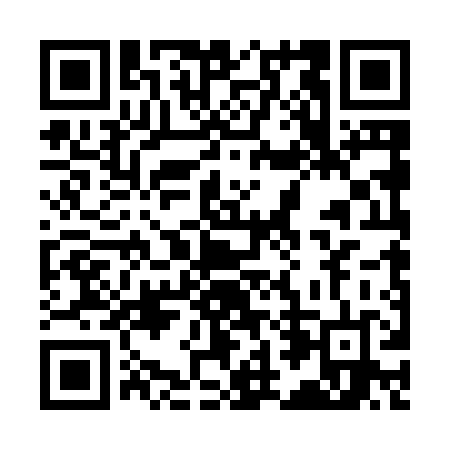 Ramadan times for Seli, EstoniaMon 11 Mar 2024 - Wed 10 Apr 2024High Latitude Method: Angle Based RulePrayer Calculation Method: Muslim World LeagueAsar Calculation Method: HanafiPrayer times provided by https://www.salahtimes.comDateDayFajrSuhurSunriseDhuhrAsrIftarMaghribIsha11Mon4:294:296:4712:304:076:146:148:2312Tue4:264:266:4412:304:096:166:168:2613Wed4:234:236:4112:294:116:196:198:2914Thu4:194:196:3812:294:136:216:218:3215Fri4:164:166:3512:294:156:236:238:3416Sat4:124:126:3312:284:176:266:268:3717Sun4:094:096:3012:284:196:286:288:4018Mon4:054:056:2712:284:216:306:308:4319Tue4:024:026:2412:284:236:336:338:4620Wed3:583:586:2112:274:246:356:358:4921Thu3:553:556:1812:274:266:386:388:5222Fri3:513:516:1512:274:286:406:408:5523Sat3:473:476:1212:264:306:426:428:5824Sun3:433:436:0912:264:326:456:459:0125Mon3:393:396:0612:264:346:476:479:0426Tue3:353:356:0312:254:366:496:499:0827Wed3:313:316:0012:254:376:526:529:1128Thu3:273:275:5712:254:396:546:549:1429Fri3:233:235:5412:254:416:566:569:1730Sat3:193:195:5112:244:436:596:599:2131Sun4:154:156:481:245:458:018:0110:241Mon4:114:116:451:245:468:048:0410:282Tue4:064:066:421:235:488:068:0610:323Wed4:024:026:391:235:508:088:0810:354Thu3:573:576:361:235:518:118:1110:395Fri3:533:536:331:235:538:138:1310:436Sat3:483:486:301:225:558:158:1510:477Sun3:433:436:271:225:578:188:1810:518Mon3:383:386:251:225:588:208:2010:559Tue3:333:336:221:216:008:238:2310:5910Wed3:273:276:191:216:018:258:2511:04